                                Liceo José Victorino Lastarria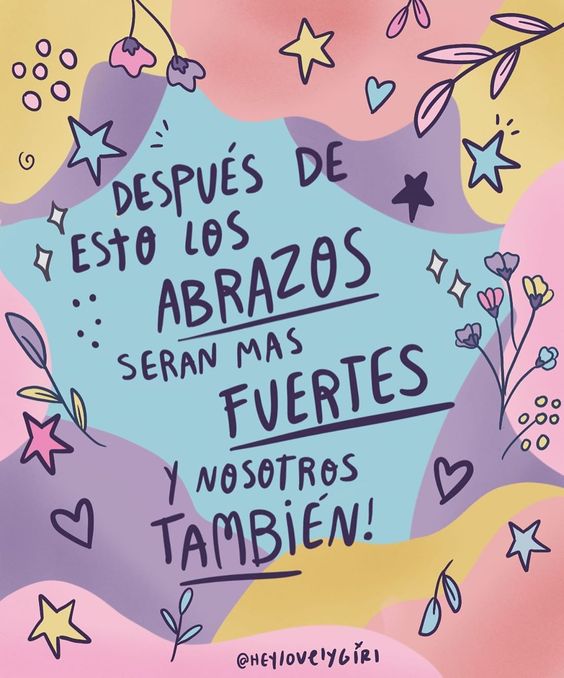                                                  Rancagua                           “Formando Técnicos para el mañana”                                   Unidad Técnico-Pedagógica ARTES VISUALESProfesora: Erika niñoSegundo medio A, B, C, D, E, Semana del 26 al 30 de OctubreOA2: Crear trabajos y proyectos visuales basados en diferentes desafíos creativos, investigando el manejo de materiales sustentables en procedimientos de escultura y diseño.Objetivo de la clase: Apreciar y responder frente al arte Actividad N°14Elabora un afiche publicitario en cartulina o en hojas blancas realizando la técnica del estilo fondo arte pop a color, teniendo en cuenta la claridad en el trabajo, creatividad, Investigación, recursos, limpieza, diseño.Ejemplos: 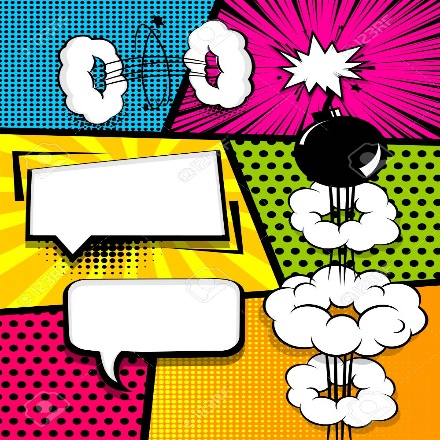 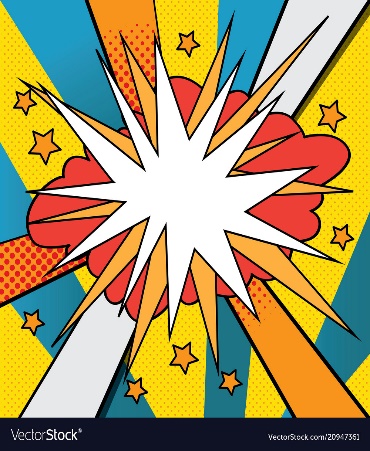 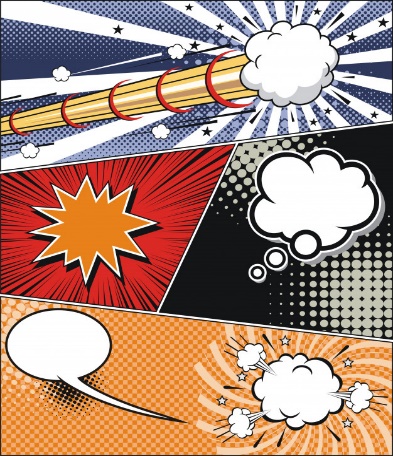 ENVIAR LAS ACTIVIDADES AL CORREO emnm09@gmail.comCOLOCAR SU NOMBRE, APELLIDO Y QUE CURSO ES. TICKET DE SALIDA: SOLO LO VAN A RESPONDER LOS ALUMNOS QUE RETIRAN GUIAS IMPRESAS. 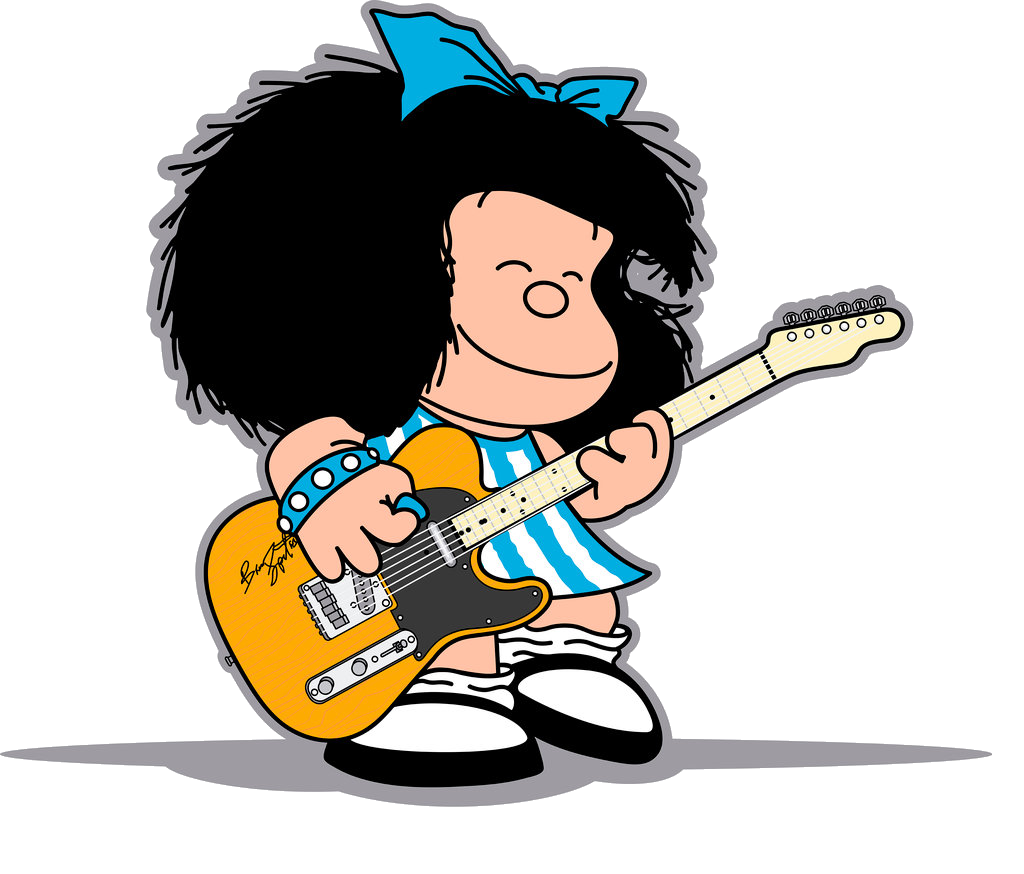 